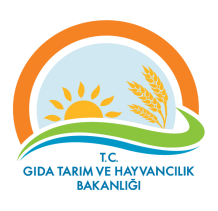 VAN İL MÜDÜRLÜĞÜİŞ AKIŞ ŞEMASI             No:VAN İL MÜDÜRLÜĞÜİŞ AKIŞ ŞEMASI      İAŞ. 07/36VAN İL MÜDÜRLÜĞÜİŞ AKIŞ ŞEMASI           Tarih:VAN İL MÜDÜRLÜĞÜİŞ AKIŞ ŞEMASI 26.02.2018BİRİM       :DÖNER SERMAYEDÖNER SERMAYEŞEMA NO :GTHB.65.İLM.İKS.ŞEMA.07/36GTHB.65.İLM.İKS.ŞEMA.07/36ŞEMA ADI :YANGIN ÖNLEME VE SÖNDÜRME TALİMATI İŞLEMLERİ SÜRECİYANGIN ÖNLEME VE SÖNDÜRME TALİMATI İŞLEMLERİ SÜRECİ